Anderson Hills Inc. P.O. Box 54110 Cincinnati, Ohio 45254EMPLOYMENT APPLICATION- all fields required. ** Please bring your completed application with you to the open interview (dates listed on website) **Personal Information Last Name ______________________________ First Name ______________________ M.I. ________ Age as of May 1st: _____________				D.O.B. ___ ___ /___  ___ / ___ ___ ___ ____Address ________________________________ City _________________________________State ________   Zip _____________ *email: ________________________________________ Cell Phone ______________________________ Spring school ending date ______________ Fall school beginning date ______________________ Date available to start work _______________ Dates unavailable this summer ____________________I am available to work weekends in the following months: (indicate with an “x”.) Position Applied For (check all that apply): *Lifeguard 	Snack Shack 	vG Maintenance	   Management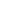 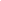 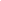 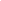 *Red Cross or other Guard certificates (include expiration dates) _______________________________ Education: Name of school 	City/State 			Number of years completed  ______________________	 _______________________ 	_______________________________	 _______________________ 	_________Work Experience (please list your present or most recent experience first) Company _______________________________ Telephone number __________________________ 	Address __________________________________Job Title __________________________________ Supervisor’s Name _______________________ Employed From ___________ To _____________ Reason for Leaving ___________________________________________________________________ Company _______________________________ Telephone number __________________________ 	Address _______________________________Job Title __________________________________ Supervisor’s Name _______________________ Employed From ___________ To _____________ Reason for Leaving ___________________________________________________________________ Please read carefully before signing form I certify that the information contained in this application is true and correct. I authorize all previous employers to give needed information to Anderson Hills Swim and Tennis Club, Inc. for purposes of obtaining an account of my work experience. Signature ________________________________________ Date _________________________YesNoAprilMaySept